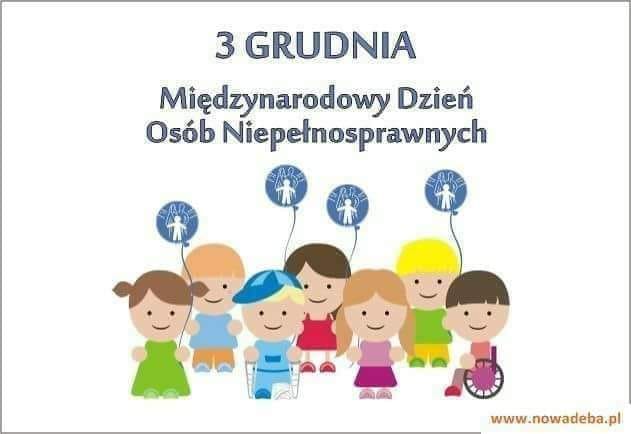 Karta pracy zajęć pozalekcyjnych ;Międzynarodowy Dzień Osób Niepełnosprawnych;Grupa mieszana.Cele ogólne : Poszerzanie kompetencji społecznych i obywatelskich .Cele szczegółowe: Przybliżenie problemu integracji osób niepełnosprawnych , ich potrzeb . O osobach niepełnosprawnych, ich aktywności i społecznej integracji mówi się wiele. Nie zawsze jednak rzeczywistość jest zgodna ze szczytnymi założeniami. Osoby z niepełnosprawnością są bardzo narażone na wykluczenie społeczne Mogą doświadczać odrzucenia .Chcę zwrócić Twoją uwagę na jeden tylko aspekt, który decyduje o powodzeniu integracji na naturalność ,otwartość i swobodę w kontaktach z niepełnosprawnymi. Celem obchodów Dnia Osób Niepełnosprawnych jest zwiększenie świadomości publicznej o ograniczeniach z jakimi borykają się te osoby. Ten dzień uświadamia nam również ,              że likwidacja barier i wspólne funkcjonowanie zależy jedynie od nas samychPrzeczytaj teraz wiersz napisany przez osobę niepełnosprawną, przebywającą w Domu Opieki Społecznej, panią Małgorzatę Janiszewską . „Dzisiaj zadałeś mi pytanie:-Niepełnosprawność , czym jest dla mnie ?-Ta odpowiedź Cię zadziwi,A może zezłości:- Ja naprawdę się cieszę z niepełnosprawności !Że w wózku jak na tronie czuję się jak królowaW brylantowej koronie,Nie o to przecież chodzi w tej naszej rozmowie.Ja, gdybym była sprawna, tak jak wielu ludziNie mogłabym docenić, że słońce mnie budzi.W codziennej bieganinie sens bym pogubiłaI małymi rzeczami bym się nie cieszyła.Tłum wokół by pozbawił resztek wrażliwościMiałabym w sobie więcej smutku niż radości.Dzięki niej wiem, Człowieku, że nie tędy droga !Moja niepełnosprawność przy mnie zawsze bliskoJak przyjaciółka, która sekretu dochowa.Pani N. zawsze ze mną, bez względu na wszystko.  Zatem niepełnosprawność uczy nas radości z drobnych rzeczy, uczy cierpliwości i szacunku.Każdy z nas przynajmniej od czasu do czasu zderza się z wymaganiami i rzeczywistością ,której nie jest w stanie sprostać, zwłaszcza teraz w okresie pandemii,  każdy w jakimś sensie doświadcza niepełnosprawności, łatwiej zrozumieć co to znaczy .W naszej rzeczywistości bardzo często skupiamy się na czynnikach, które sprzyjają jak najlepszemu przystosowaniu osoby z niepełnosprawnościądo warunków, w jakich żyją inni ludzie. To osoba niepełnosprawna “przystosowuje się” do społeczeństwa. A tymczasem integracja powinna zakładać nieco więcej – to nie my mamy “zapraszać” niepełnosprawnych do swojego świata, ale stworzyć przestrzeń, w której zarówno zdrowi, jak i niepełnosprawni będą mogli się rozwijać. Integracja niepełnosprawnych to nie jest dopasowywanie ich do życia w niezmienionym środowisku, lecz połączenie się światów niepełnosprawnych i sprawnych w nową całość, gdzie każda ze stron (nie tylko osoby niepełnosprawne) dokonuje zmiany i rozwoju. Dzień Osób Niepełnosprawnych ma nam również przybliżyć problemy tych osób. Pomóc im włączyć się we wspólne życie, a także być okazją do zwiększenia świadomości publicznej o korzyściach płynących z integracji osób niepełnosprawnych w każdym aspekcie życia społecznego, gospodarczego i kulturalnego.Zauważ ,że często spostrzega się niepełnosprawnych ,jako osoby niezaradne życiowo, tymczasem ,jak im pomożemy stwarzając warunki zmniejszające ograniczenia , wnoszą w nasze życie bardzo dużo pozytywnych wartości. Kiedy niepełnosprawny opuszcza dom ,za progiem napotyka na wąskie drzwi ,schody, barierki ,krawężniki ,brak podjazdów, zbyt małe pomieszczenia , niedostosowane windy, brak komunikatów dźwiękowych czy wizualnych. Ważne są , zwłaszcza w dzisiejszych czasach,  ograniczenia w dostępie do informacji. Dużo ciekawych informacji na temat wyrównywania szans znajdziesz na stronie Fundacji Kulawa Warszawa.Pomyśl jak Ty mógłbyś pomóc koleżance, koledze z niepełnosprawnością ?A może sama, sam jesteś niepełnosprawny , czego oczekujesz od innych?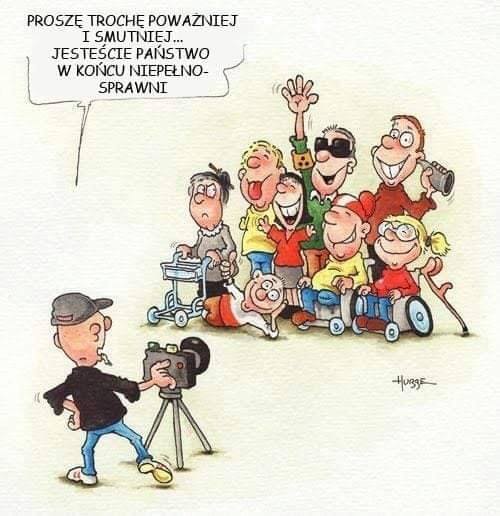 Nie upokarzaj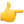 Nie wyśmiewaj osób z niepełnosprawnością! Potrzebne 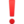 AkceptacjaSzacunekZrozumienie Pamiętajcie Osoby z niepełnosprawnością są ważne i potrzebne w naszym społeczeństwie! 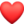 Niech Twoim mottem będą słowa Omenaa  Mensah „Nigdy nie wiesz ,jak ciężki jest bagaż, którego nie niesiesz „E.Nowożycka.